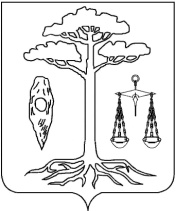 СОВЕТТЕЙКОВСКОГО МУНИЦИПАЛЬНОГО РАЙОНАИВАНОВСКОЙ ОБЛАСТИседьмого созыва    Р Е Ш Е Н И Еот 31.01.2023 № 30/3 г. ТейковоОб утверждении отчета об итогах исполнения прогнозного плана (программы) приватизации муниципального имущества Тейковского муниципального района за 2022 годВ соответствии с Федеральным законом от 21.12.2001 № 178-ФЗ «О приватизации государственного и муниципального имущества», Уставом Тейковского муниципального района, Положением о порядке приватизации муниципального имущества Тейковского муниципального района, утвержденным решением Совета Тейковского муниципального района от 12.12.2012 № 218-р, Совет Тейковского муниципального района РЕШИЛ:Утвердить отчет об итогах исполнения прогнозного плана (программы) приватизации муниципального имущества Тейковского муниципального района за 2022 год (прилагается).Председатель СоветаТейковского муниципального района                                     О.В. Гогулина